Автор конспекта: Артемьева Е.В., воспитатель, первая квалификационная категорияИскитим 2018Цель: развивать творческие способности детей через полихудожественный подход и нетрадиционную технику рисования «Ниткография».Задачи: Образовательные:продолжать формировать интерес  к музыке, живописи,развивать эстетические чувства, эстетическое восприятие произведений искусства, формировать умение выделять их выразительные средства,учить соотносить художественный образ  и средства выразительности,продолжать знакомить с жанрами изобразительного и музыкального искусства.Развивающие:развивать восприятие,развивать память, внимание, воображение, творчество.Воспитательные:воспитывать дружеские взаимоотношения между детьми и окружающими.Интеграция с образовательными областями:«Познавательное развитие»: продолжать обогащать представления о космосе«Речевое развитие»: обогащать речь детей прилагательными, характеризующими свойства предметов; способствовать речетворчеству.  как способу образования новых слов.«Социально- коммуникативное развитие»: формировать сочуствие, отзывчивость;Материалы и оборудование:Нарисованная карта, звезды красного, желтого, зеленого цвета.Презентация со слайдами.На столе: альбомные листы, нарезанная нить, разведенная гуашь разных цветов в небольших контейнерах, салфетки, контейнер для грязных ниток.Предварительная работа: слушание разных жанров музыки, рассматривание репродукций картин разных жанров, игра «Скульпторы», беседа о космосе, рассматривание иллюстраций о космосе.Сценарий деятельности:I Организационный момент:Появление гостя.Слайд 1:Звучит  музыка «Сумашедшийй лягушонок»В зал вбегает космический пришелец Булик (удивленно)-Ой, куда я попал?(в детский сад «Журавушка»)-А я Булик, прилетел с далекой планеты Плутон, она находится далеко в космосе. II Основная часть:Беседа о космосеСлайд 2: «Космическое пространство»Дети с Буликом садятся в кружок.-Ребята, что вы знаете о космосе?  (в космосе находятся планеты, звезды, летают космические корабли, светит солнце, Луна)-А вот моя планета Плутон меньше России!- Дома я лучше всех дерусь, громче всех кричу, у всех забираю игрушки! Здорово, правда? (нет)-А как нужно себя вести?  (нужно делиться игрушками, не драться, просить поиграть)- Ну ладно, я все понял и полетел домой. Слайд 3 «Инопланетянин»«Нет, ты останешься на Земле, пока не найдешь друзей, не станешь добрым, внимательным, вежливым. Ты должен пройти испытания, только тогда ты сможешь вернуться домой. Мы отправляем тебе карту с заданиями. Если не выполнишь, останешься на Земле, пока не исправишься!»-Я домой хочу! Что мне делать? Кто мне поможет? (мы можем помочь)В случае затруднения Булик задает вопрос:-Может вы поможете, ребята? (да)Булик берет космическую карту со звездами.-Ребята, какая звезда первая? (красная)-Давайте ее найдем.Дети с Буликом подходят к красной звезде.Слайд 4 «Красная звезда. Звуковой сигнал»Слайд 5 «Инопланетянин» «Научись быть внимательным и определять настроение людей по внешнему виду и музыке. Определи, какая музыка подходит к портретам?»Слайд 6: портреты «Веселый ребенок», «Испуганный ребенок», «Печальный ребенок» -Какое трудное задание! Справимся? (да)-Что делают дети на портретах? (мальчик плачет, другой мальчик смеется, девочка испугалась)Звучит отрывок А.Лядова «Баба Яга»-Какая музыка по характеру? (страшная, низкая, грубая))-К какому портрету подходит? (где девочка испугалась)-А кому-нибудь было страшно? Чего испугались? (темноты, когда один в комнате)-Послушаем следующий отрывок.Звучит отрывок П.Чайковского «Болезнь куклы»-Какой характер у музыки? (печальная, грустная, медленная)-К какому портрету подходит? (на котором мальчик плачет)-Когда вам бывает грустно? (когда расстаюсь с мамой)-Мне тоже грустно, я скучаю по дому.-Готовы слушать дальше? (да)Звучит отрывок С.Рахманинов «Итальянская полька»-Какая музыка по характеру? (веселая, быстрая, радостная)-К какому портрету подходит? (на котором мальчик смеется)-С этим заданием мы справились.Булик достает карту.-Какая же следующая звезда? (желтая)-Где она находится?Дети с Буликом подходят к желтой звезде.Слайд 7 «желтая звезда. Звуковой сигнал»Слайд 8 «Инопланетянин» «Булик, пока ты  в гостях, на нашей планете изобрели новый прибор. Посмотри, из чего он состоит, придумай с ребятами ему название» Слайд 9:части прибора: синий треугольник, руки, ноги.-Ребята, из каких частей состоит прибор? (треугольник, лампочка, руки, ноги)-Что ими можно делать? (светить, ходить, брать, считать)Слайд 10: прибор «Звездособиратель»-Ребята, посмотрите, какой	интересный прибор!-Что он делает?(собирает звезды, ходит, летает)-Нужно придумать ему название. Вернусь домой, назову прибор так, как вы скажете! (ответы  детей: звездочет, звездособиратель)В случае затруднения можно задать вопросы: -Что делает пылесос? (всасывает пыль)-Что делает вертолет? (Вертит, летает)-А звезды собирает: звездо…….лов, ход, сбор, сборщик.-Молодцы, ребята, мы справились!-Какая следующая звезда? (зеленая)Булик с детьми ищет зеленую звездуСлайд 11 «Зеленая звезда»: звуковой сигнал.Слайд 12 «Инопланетянин» «Булик, ты вместе с ребятами справился с заданиями? А как иы поблагодаришь ребят?»-А какими словами можно благодарить? (спасибо)-Спасибо вам, ребята! А в благодарность я предлагаю вам научиться рисовать, как рисуют на Плутоне. Хотите? (да)III Рисование способом «Ниткография»-Проходите к столу. Вставайте, где хотите. Дети подходят к столам, на которых лежат наборы для рисования.-Мое рисование называется ниткография, потому что я рисую нитками. Слайд 13 пустой с музыкой-Сейчас я вам покажу, как нужно рисовать.-Сложите альбомный лист пополам. Разгладьте линию сгиба. Разверните лист.Дети выполняют вместе с Буликом.-Нужно взять нитку, опустить в краску, покрасить, помогая кисточкой. Аккуратно вытаскиваем нитку за кончик и укладываем  нитку на одной половинке листа, так, чтобы кончик нитки выгдядывал. Выполняем вместе. (дети выполняют задание) -Можно взять другую нитку, опустить в такую же или другую краску, положить на половинку листа кончиком наружу.(дети выполняют)-А теперь нужно сложить аккуратно лист пополам, сверху прижать ладонью, хорошо разгладить. (дети разглаживают)-Прижать лист одной рукой, а другой аккуратно вытащить нитку. Вытаскиваем. (дети вытаскивают нить)-Окрашенную нитку можно положить на салфетку.III Обсуждение работ, рефлексия:-Разворачиваем лист. (дети разворачивают, рассматривают)-Что у вас получилось? Как красиво! На что это похоже? (дети рассказывают)-Посмотрите, что нарисовала Настя, Оля! -А чья работа понравилась больше других? Кто хочет сказать? (дети делятся впечатлениями)-На космической выставке рисунков ваши рисунки стали бы победителями!-А кто помнит, как называется мой любимый способ рисования? (ниткография)-А когда рисунок подсохнет, вы можете его дорисовать.Слайд 14 «Инопланетянин»«Булик, домой»-Ребята, дорисуете без меня? Мне пора возвращаться. Спасибо! До свидания!Булик убегает.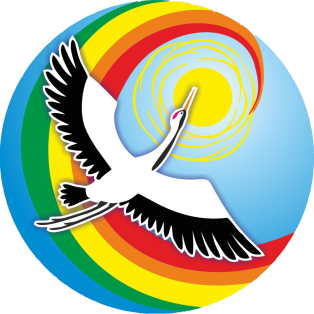 Муниципальное автономное дошкольное образовательное учреждение детский сад № 24 «Журавушка» комбинированного вида г. Искитима Новосибирской областиМуниципальное автономное дошкольное образовательное учреждение детский сад № 24 «Журавушка» комбинированного вида г. Искитима Новосибирской области633209, Новосибирская область, г. Искитим, м/р Южный, 49АТел: 8 (38343) 20005e-mail: madou24-isk@mail.ru Сценарий совместной деятельности по художественно- эстетическому развитию с применением полихудожественного  подхода и нетрадиционной техники рисования «Ниткография»  «Космические приключения»»Сценарий совместной деятельности по художественно- эстетическому развитию с применением полихудожественного  подхода и нетрадиционной техники рисования «Ниткография»  «Космические приключения»»Сценарий совместной деятельности по художественно- эстетическому развитию с применением полихудожественного  подхода и нетрадиционной техники рисования «Ниткография»  «Космические приключения»»